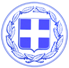                       Κως, 29 Ιανουαρίου 2018ΔΕΛΤΙΟ ΤΥΠΟΥΤην εβδομάδα, από Δευτέρα 29-01-2018 έως Παρασκευή 02-02-2018 προγραμματίζεται να εκτελεστούν οι παρακάτω εργασίες ανά Δημοτική Κοινότητα:Δημοτική Κοινότητα ΚωΣυντήρηση πεζοδρομίων στην πόλη της Κω.Συντήρηση οδών (επούλωση λάκκων με ψυχρή άσφαλτο).Αποκατάσταση βλαβών στο δίκτυο ηλεκτροφωτισμού.Αποκομιδή προϊόντων κλάδευσης.Δημοτική Κοινότητα ΠυλίουΕξομάλυνση, καθαρισμοί, κλαδεύσεις και τοποθέτηση προσωρινού φωτισμού στο δρόμο προς την Παναγιά Καστριανών, στην περιοχή Παλαιό Πυλί.Ελαιοχρωματισμός στο Γήπεδο Ποδοσφαίρου.Καθαριότητα στο νεκροταφείο του Αγίου Νικολάου.Δημοτική Κοινότητα ΑσφενδιούΣυντήρηση πεζοδρομίων στο Ζηπάρι.Συντήρηση οδών (επούλωση λάκκων με ψυχρή άσφαλτο).Καθαρισμοί και κλαδεύσεις στα πάρκα στο Ζηπάρι.Δημοτική Κοινότητα ΑντιμάχειαςΑγροτική οδοποιία.Αποκατάσταση βλαβών στο δίκτυο ηλεκτροφωτισμού.Καθαρισμοί και κλαδεύσεις στον παραλιακό δρόμο στο Μαστιχάρι.Συλλογή και αποθήκευση χριστουγεννιάτικου στολισμού (συνεχιζόμενο).Αγροτική οδοποιία στο μονοπάτι που οδηγεί στην πηγή «Πόρια».Συλλογή και μεταφορά αστικών απορριμμάτων, (προϊόντα κλάδευσης, ογκώδη αστικά απορρίμματα).Δημοτική Κοινότητα ΚαρδάμαιναςΣυντήρηση πεζοδρομίων από την πλατεία έως την περιοχή «Τολάπι».Αποκατάσταση βλαβών στο δίκτυο ηλεκτροφωτισμού.Συλλογή και αποθήκευση χριστουγεννιάτικου στολισμού (συνεχιζόμενο).Συλλογή και μεταφορά αστικών απορριμμάτων, (προϊόντα κλάδευσης, ογκώδη αστικά απορρίμματα).Δημοτική Κοινότητα ΚεφάλουΣυντήρηση δικτύου ύδρευσης και αποχέτευσης.Αγροτική οδοποιία.Καθαρισμός κοινοχρήστων χώρων.ΕΡΓΑΣΙΕΣ ΤΜΗΜΑΤΟΣ ΠΡΑΣΙΝΟΥΚΛΑΔΕΥΣΗ ΕΠΙ ΟΔΟΥ ΘΕΟΦΡΑΣΤΟΥ ΑΠΟ ΟΔΟ Μ. ΑΛΕΞΑΝΔΡΟΥ ΕΩΣ ΠΛΑΤΕΙΑ ΘΕΟΦΡΑΣΤΟΥΚΛΑΔΕΥΣΗ ΕΠΙ ΟΔΟΥ ΨΑΡΡΩΝ ΑΠΟ ΟΔΟ ΜΑΝΔΗΛΑΡΑ ΕΩΣ ΟΔΟΥ ΚΑΝΑΡΗΚΛΑΔΕΥΣΗ ΕΠΙ ΟΔΟΥ ΜΑΝΔΗΛΑΡΑ ΑΠΟ ΑΓ. ΠΑΥΛΟ ΕΩΣ ΟΔΟΥ ΚΑΝΑΡΗΚΛΑΔΕΥΣΗ ΕΠΙ ΟΔΟΥ ΠΑΜΦΥΛΩΝ ΑΠΟ ΚΑΝΑΡΗ ΕΩΣ ΕΘΝ. ΑΝΤΙΣΤΑΣΕΩΣΚΛΑΔΕΥΣΗ ΕΠΙ ΟΔΟΥ ΓΡΗΓΟΡΙΟΥ Ε ΑΠΟ ΠΙΑΤΣΑ ΤΑΧΙ ΕΩΣ ΠΑΡΚΟ ΞΕΝΟΦΩΝΤΟΣΚΛΑΔΕΥΣΗ ΕΠΙ ΟΔΟΥ ΠΑΠΑΝΑΣΤΑΣΙΟΥ ΑΠΟ ΟΔΟ ΧΑΡΜΥΛΟΥ ΕΩΣ ΜΑΚΡΥΓΙΑΝΝΗΚΛΑΔΕΥΣΗ ΕΠΙ ΟΔΟΥ ΠΑΠΑΝΑΣΤΑΣΙΟΥ ΑΠΟ ΟΔΟ ΜΑΚΡΥΓΙΑΝΝΗ ΕΩΣ ΟΔΟΥ Γ. ΝΙΚΟΛΑΟΥΚΛΑΔΕΥΣΗ ΕΠΙ ΟΔΟΥ ΠΑΠΑΝΑΣΤΑΣΙΟΥ ΑΠΟ ΟΔΟ ΧΑΡΜΥΛΟΥ ΕΩΣ ΜΑΚΡΥΓΙΑΝΝΗΚΛΑΔΕΥΣΗ ΕΠΙ ΟΔΟΥ ΠΑΠΑΝΑΣΤΑΣΙΟΥ ΑΠΟ ΟΔΟ ΧΑΡΜΥΛΟΥ ΕΩΣ ΟΔΟΥ ΠΑΠΑΘΕΟΦΑΝΟΥΣΓραφείο Τύπου Δήμου Κω